Atomic Energy Education Society – Distance Learning ProgrammeClass – VI                                                                         Subject – Mathematics Chapter – 9: DATA HANDLING        Worksheet -1 (Module 1/3)Fill in the blanks : A _______ is a collection of numbers gathered to give some meaningful information.The data can be arranged in a tabular form using _______ marks.Choose the correct answer from the options given:(i) Using tally marks, which one of the following represents the 
     number eight:        (a)         (b)             (c)           (d) 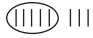 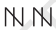 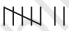 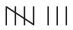 (ii) The marks (out of 10) obtained by 28 students in a Mathematics  
      test are listed as below: 8, 1, 2, 6, 5, 5, 5, 0, 1, 9, 7, 8, 0, 5, 8, 3, 0, 
      8, 10, 10, 3, 4, 8, 7, 8, 9, 2, 0 The number of students who 
      obtained marks more than or equal to 5 is       (a) 13                (b) 15                 (c) 16           (d) 17(iii) The choices of the fruits of 42 students in a class are as follows: 
       A, O , B , M , A , G , B , G , A , G , B , M , A , G , M , A , B , G , 
       M , B , A , O , M , O , G , B , O , M , G , A , A , B , M , O , M , G 
       B , A , M , O , M , O, where A, B, G, M and O stand for the fruits 
       Apple, Banana, Grapes, Mango and Orange respectively.        Which two fruits are liked by an equal number of students? A and M           (b) M and B         (c) B and O        (d) B and G        Do as directed:  In an examination, the grades achieved by 30 students of a class are given below. Arrange these grades in a table using tally marks: B, C, C, E, A, C, B, B, D, D, D, D, B, C, C, C, A, C, B, E, A, D, C, B, E, C, B, E, C, D          The lengths in centimetres (to the nearest centimetre) of 30 carrots are given as follows: 15, 22, 21, 20, 22,15, 15, 20, 20,15, 20, 18, 20, 22, 21, 20, 21, 18, 21, 18, 20, 18, 21, 18, 22, 20, 15, 21, 18, 20 .Arrange the data given above in a table using tally marks and answer the following questions. (a) What is the number of carrots which have length more than 20 cm? (b) Which length of the carrots occur maximum number of times?       Minimum number of times?Thirty students were interviewed to find out what they want to be in future. Their responses are listed as below: doctor, engineer, doctor, pilot, officer, doctor, engineer, doctor, pilot, officer, pilot, engineer, officer, pilot, doctor, engineer, pilot, officer, doctor, officer, doctor, pilot, engineer, doctor, pilot, officer, doctor, pilot, doctor, engineer Arrange the data in a table using tally marks.                                    ^*^*^*^*^*^*^*^